Home-field advantage of litter decomposition faded 5-10 years after spruce forest clearcuttingLiyan Zhuang1, Andrea Schnepf1, Kirsten Unger2, Ziyi Liang1, 3, * and Roland Bol11 Forschungszentrum Jülich, Agrosphäre (IBG-3), 52428 Jülich, Germany2 Institute of Crop Science and Resource Conservation (INRES), Soil Science and Soil Ecology, University of Bonn, Nussallee 13, 53115 Bonn, Germany3 Long-term Research Station of Alpine Forest Ecosystems, Key Laboratory of Ecological Forestry Engineering, Institute of Ecology and Forestry, Sichuan Agricultural University, Chengdu 611130, China* Corresponding author. chn_liangzy@163.com.Supplementary and MaterialsFig. S1 the relationship between total C, N concentrations, δ13C, δ15N, C:N ratios, Ca and mean HFA 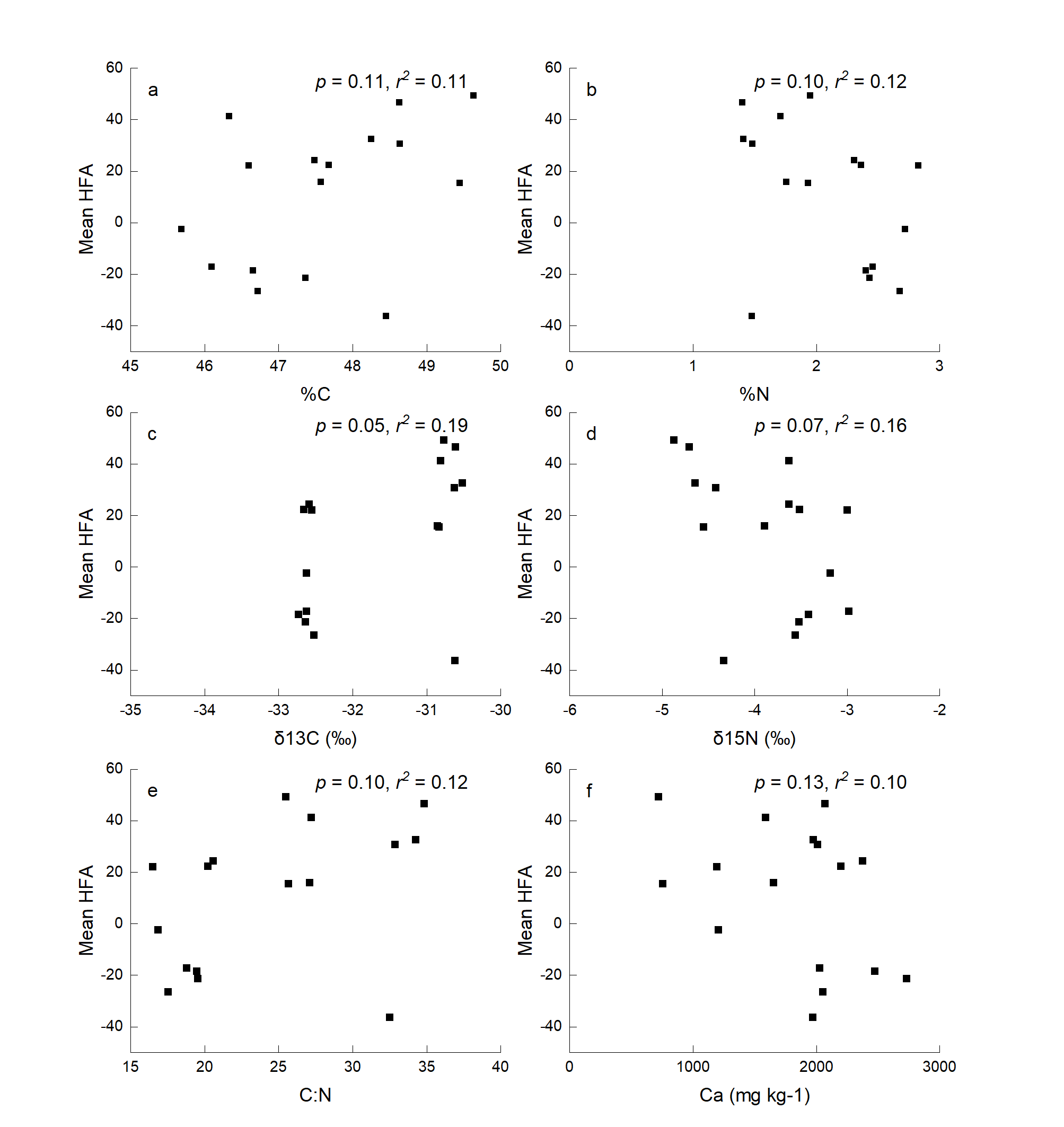 Fig. S2 the relationship between the initial litter C, N and C:N ratios on the isotopic 13C and δ15N value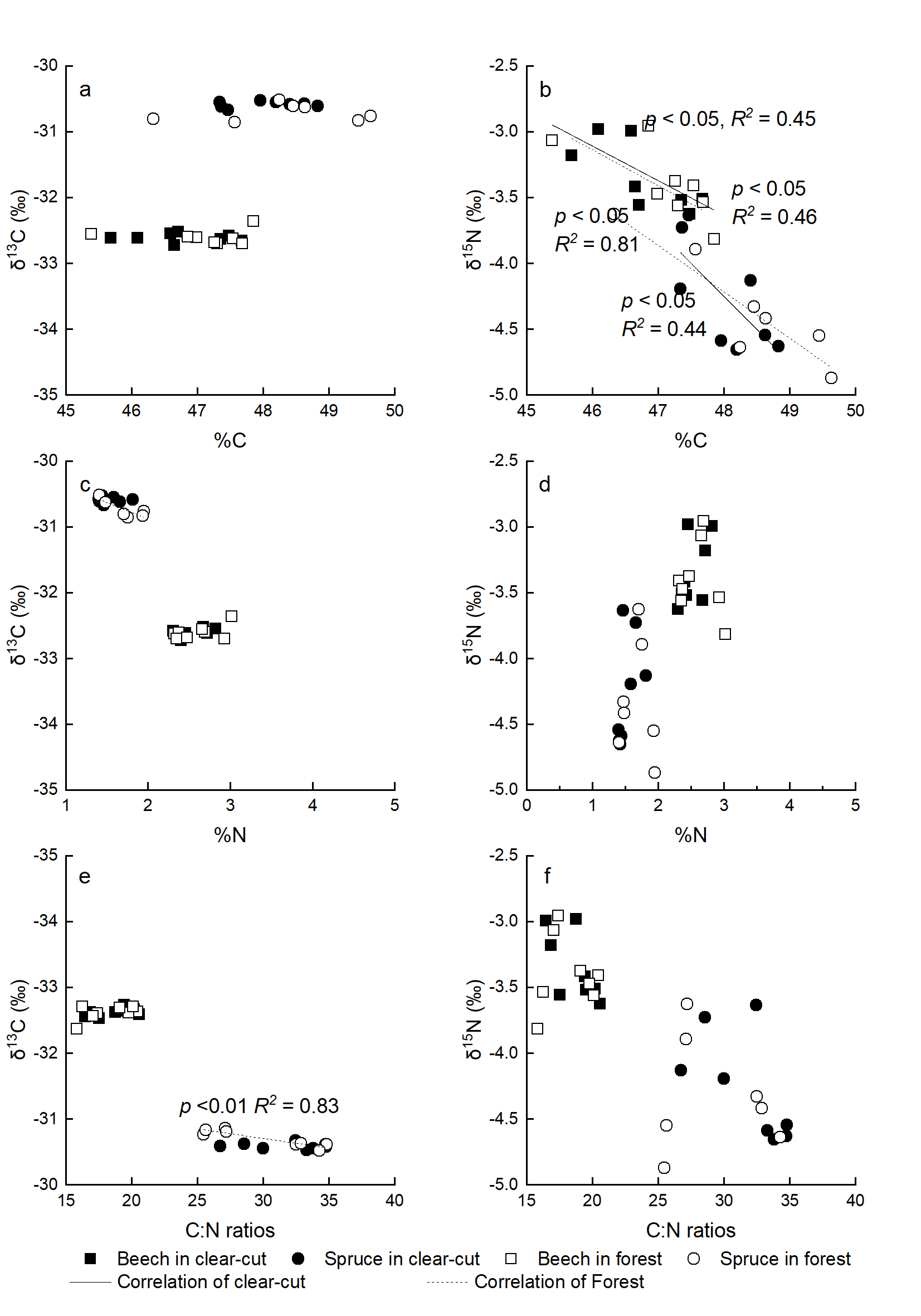 